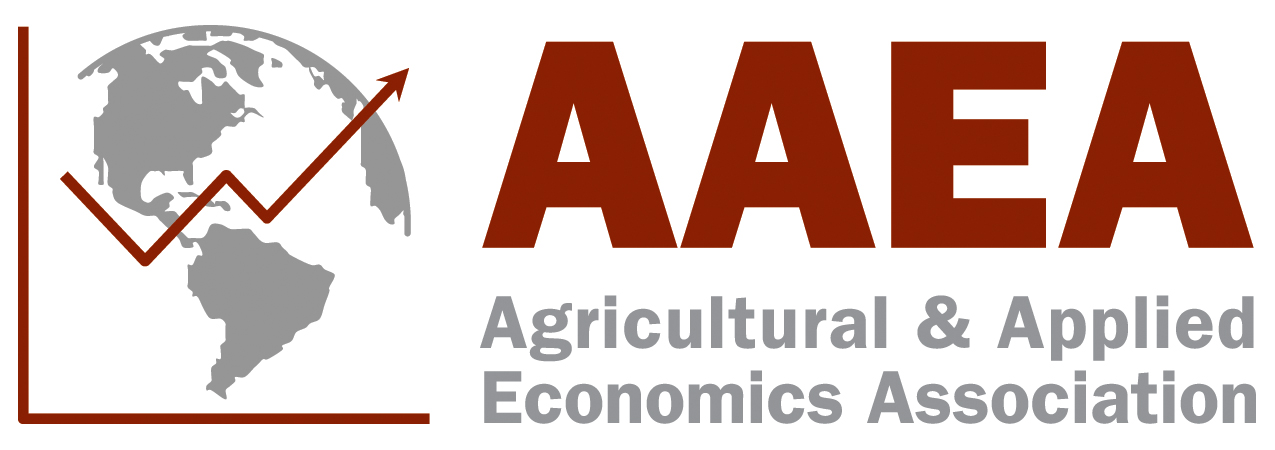 Distinguished Extension/Outreach Program AwardNomination FormPlease select which category you wish to submit a nomination for.   Less than Ten Years’ Experience  Ten or more Years’ Experience  GroupNominator’s Name *First Name: Last Name: Nominator’s Affiliation: Nominator’s E-mail: Additional Nominator(s)- Name(s), and Email Address(es): Nominee’s Name *First Name: Last Name: Nominee’s Affiliation: Nominee’s E-mail: Additional Nominee(s)- Name(s), and Email Address(es): Are you mailing hard copy award nomination materials? *   Yes   No *** Please note that electronic award nomination materials are preferred. If you are mailing hard copy materials, please send them to:AAEAAttn:Anna555 E. Wells Street, Suite 1100    Milwaukee, WI 53202 Upload Award Nomination Materials Please save the file as the Nominee’s Last Name, First Name (ex: Smith, John)Please list any email addresses you would like a confirmation email sent to, stating Hattie Salzman has received your nomination. Hattie will email you as soon as possible. 